Park’s Martial Arts Tae Kwon Do @ Clarkson ClaytonSummer Day Camp 2016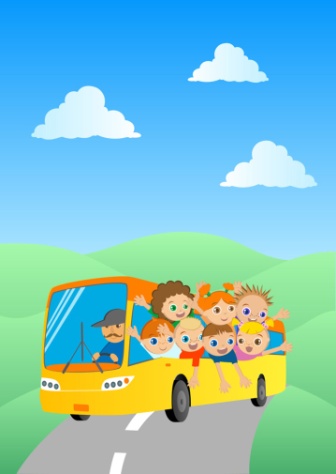 Starts at 9:00 A.M. – 3:30 PMJune 13th    through June 17th   Day camp Registration formName_______________________________________ Age________ Rank (Belt color) __________________Address_____________________________________ City__________________ Zip___________________ Home Phone #____________________ Cell #_____________________________Paid -                    Cash                        Check                        Credit card       